开江县永兴镇檀木坳村（撤并村）通硬化路工程开江县财政局2020年11月按照《开江县财政局关于对永兴镇檀木村硬化路工程开展绩效评价的通知》（开财绩【2020】6号)文件要求，联合评价组以现场评价为主、非现场评价为辅，遵循真实客观、公平公正的原则，组织实施开江县永兴镇檀木坳村通硬化路项目绩效评价工作。在查阅资料、细化评价指标及量化评价标准的基础上，采取实地查看、问卷调查和访谈法等方式收集相关数据，通过汇总整理多源数据，定量和定性分析，结合项目单位绩效自评报告，经过复核和交换意见后，形成绩效评价报告。一、项目概况该项目属开江县永兴镇檀木坳村通硬化路工程项目，于2018年7月23日由开江县发展和改革局批复同意可行性研究报告，2018年8月31日由开江县政府性投资基本建设联席会议批准实施。该项目硬化路主要用途为解决群众出行困难，改善民居环境，促进改革发展成果惠及广大农民保障。该项目以开江县交通运输局为项目业主，主要建设内容为：路线全长2.125公里，按四级公路建设，沥青混泥土路面，路面宽6.5米，路基宽度7.5米，主要包括路基工程、路面工程、排水工程、防护工程等。工程财评控制价1280.22万元、监理费13.26万元，其他费用30.4354万元，资金来源为交通专项资金，通过公开比选确定施工单位为四川和建成建筑工程有限公司，监理单位为四川省众信建设工程监理有限公司。该项目合同价为1250.8116万元，资金来源为上级补助及地方财政自筹，建设单位于2020年1月2日办理竣工结算金额为1323.7636万元，较控制价增加43.5436万元，2020年1月16日送审核定金额为1286.05万元，截止目前按“三三四”方式拨付合同价80%，计1055.7029万元。该项目合同工期为2018年10月8日至2019年8月8日，计划工期总日历天数300天；实际工期为2018年10月8日至2019年8月8日，实际工期总日历天数300天，该项目在合同工期内完成了建设任务。该项目于2019年8月8日进行竣工验收并投入使用。二、评价工作开展情况为保证绩效评价的有序开展，联合评价组根据项目特点制定了绩效评价工作方案。（一）、评价方法及指标体系本次绩效评价采用比较法、因素分析法、公众评判法、标杆管理法、定性分析与定量分析相结合的综合判断法，依据《开江县项目支出绩效评价指标评分表》（附件1）进行评价。通过现场踏勘、“一对一”访谈、问卷调查等方式，听取社会公众的心声，收集到关于我县公共基础设施的真实信息，反应了项目实施过程中产生的良好效益和存在的问题。（二）、评价内容1．项目决策：主要包括项目立项的规范性、绩效目标的合理性；2．资金管理：主要包括资金拨付及时性、资金预算完成程度、资金使用合规性等；3．项目管理：主要包括项目执行、完成时效、项目质量、成本控制、完成效果等； 4．项目效益：主要包括项目的社会效益、社会满意度和可持续影响等。（三）、评价组织本次绩效评价由县财政局财政监督与绩效管理股、经建股、监督局审理股、县财政评审中心的业务骨干组成联合评价小组，并邀请县人大代表和县政协委员对评价纪律性、过程规范性、数据真实性、资料准确性等相关情况进行了监督核查。三、绩效指标分析（一）、项目决策1、立项规范情况。该项目由发改部门审批了可行性报告（开江发改行审〔2018〕245号）。2、规划合理情况。通过对该区域内人群的走访调查（50户）、数据收集，分析得出该项目规划和投入基本满足群众最迫切的需求。项目的建设，对于改变农村交通面貌、促进产业发展及吸引外资具有深远的战略意义，可以增加当地人民的就业机会，增加收入，促进农村运输业的发展，加快农村城镇化，减少城乡差距，发达的农村公路网路，保证了资源的均衡流动。（二）、资金管理1、资金到位情况。县财政局在收到资金预算30日内将资金指标及时分配下达；项目资金按照合同约定已拨付到施工单位80%，未影响项目进度。2、管理规范情况。该项目严格按照《四川省农村公路管理条例》、《开江县农村公路建设管理办法》、《开江县交通专项资金管理办法》的相关规定，专项资金实行财政监管，工程款拨付按政府每次预算资金使用量数额按进度一定的比例进行测算，征得财政部意见后报县政府、县委审批后拨付。（三）、项目管理1、项目执行情况。该项目工程管理制度完善，招投标、工程监理、项目公示、合同管理程序规范合理；该项目于2019年8月8日进行竣工验收，验收结果为合格。 2、完成结果情况。项目实施与原规划完全一致，路线全长2.125公里，按四级公路建设；该项目计划工期总日历天数300天，实际工期总日历天数300天，该项目按合同工期完工。（四）、项目效益1、社会效益情况。该项目解决了永兴檀木坳村基础设施不完善、交通不便利、路窄、湿滑、群众出行不便、农机和车辆出行不方便、限制当地经济增长缓慢等,从而提高生产效率,带动当地群众增收致富、带动永兴镇村经济发展,实现县委、县政府工作安排和“城乡结合”的发展思路以及振兴乡村。2、可持续影响情况。项目建设开展，利于构建和谐社会、改变农村村容村貌。符合国家的产业政策，符合开江县国民经济总体发展规划要求，项目的建设是必要的。    3、社会满意度情况。该项目实施后，缓减了村民出行的困难。改善了农村生产和生活条件，提高了农民生活水平和质量，助力农村居民脱贫致富，改善了村镇基础设施水平，方便了村民的出行，为檀木坳村发展各种产业提供有利的条件营造良好的发展环境。社会公众对该项目基本满意，问卷调查满意度为83.14%（详见下图）。永兴镇檀木坳村通硬化路工程满意度统计图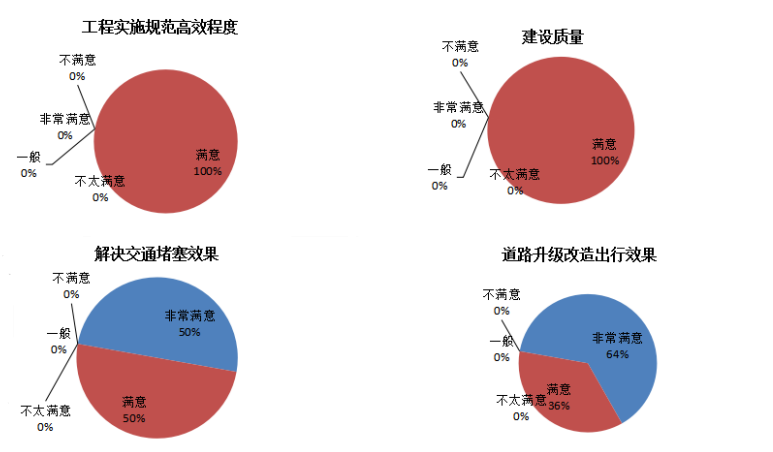 评价结论总体来看，该项目的设立符合开江县永兴镇经济发展的需要，路线全长2.125公里，按四级公路建设，沥青混泥土路面，路面宽6.5米，路基宽度7.5米，主要包括路基工程、路面工程、排水工程、防护工程等项目的实施，项目管理比较完善，按照计划的项目内容组织实施，基本实现了在永兴镇檀木坳村通硬化道路建设的目标。该项目解决了永兴镇交通不便利、路窄、湿滑、群众出行不便等问题。从而提高了群众生产效率,为落实县委、县政府“城乡结合”的发展思路、振兴乡村战略部署以及带动当地群众增收致富打下基础。该项目资金分配合规，截止目前按“三三四”方式拨付合同价80%。社会公众满意度为基本满意，绩效评价得分88.68分，具体得分情况详见下表。 开江县永兴镇檀木坳村通硬化路工程绩效评价得分表五、存在主要问题（一）、项目单位内控制度不够健全完善。项目单位未建立健全有效的内部控制制度，该项目合同价为1250.8116万元，资金来源为上级补助及地方财政自筹，工程财评控制价1280.22万元，建设单位于2020年1月2日办理竣工结算金额为1323.7636万元，由于多计建安费用等问题，较控制价增加43.5436万元，2020年1月16日送审核定金额为1286.05万元，内部控制意识需要进一步加强。（二）、合同履行不到位，道路维修亟待加强。该项目于2019年8月8日进行竣工验收并投入使用，项目合同约定竣工验收投入使用后两年为质保期，若出现质量问题，施工方需在7日内到现场免费维修。截止联合检查组出现场时，发现该路面出现多处裂缝及凹陷等现象，在保修期内损毁道路没有得到及时维修。（三）、农村公路管理养护缺位，公路排水沟严重堵塞。     该项目投入使用后，应定期对道路两侧排水沟进行清理，防止排水沟堵塞等现象。截止联合检查组出现场时，发现该道路两侧排水沟里被垃圾、杂草、枯叶、淤泥等堵塞，没有及时进行清理。六、相关措施建议（一）、完善内部控制制度建设，切实做好风险防控。根据《建设工程价款结算暂行办法》（财建【2004】369号）文件要求，项目建设单位需认真履行竣工结算资料审核职责，避免工程价款虚增。认真梳理单位各类经济活动的业务流程，明确业务环节，系统分析经济活动风险，确定风险点，选择风险应对策略，建立健全的内部控制制度，合理保证单位经济活动合法合规、资产安全和使用有效、财务信息真实、准确、完整，有效防范舞弊和预防腐败。（二）、完善道路监管制度，加强项目合同后期维修履行职能。建立完善综合服务协调机制，增强乡村公路管理力量，完善项目管理、日常执法、巡查巡检、治超监管等制度，发挥智慧交通作用，确保农村道路长效管理机制落到实处，提高农村四好公路率。根据需要，设立必要的治超站，确定货运车辆运营时间，强化源头和路面监管，减少对群众生产生活影响。根据合同约定加强项目保质期损毁道路的及时维修，保障行车的舒适性和安全性，提升社会公众对工程实施的满意度。（三）、建立农村公路管理养护长效机制，强化公路养护常态化管理。  按照《四川省农村公路管理条例》文件要求，城乡公路应建设、养护、管理并重，建立完善农村公路管理养护长效机制，养护资金投入机制，强化公路养护常态化管理，落实农村道路养护经费，积极推行预防性养护、机械化养护，确保农村公路有人管护、有人定期清理排水沟，保障农村公路畅通无阻，让基层群众出行更方便。附件1附件2分级指标分级指标分级指标得分一级指标二级指标三级指标得分项目决策立项规范事前评估1项目决策规划合理稀缺性5项目决策规划合理目标合理5资金管理资金
到位分配时效3资金管理资金
到位资金拨付2资金管理资金
到位预算完成1.68资金管理管理规范资金调整3资金管理管理规范制度完善3资金管理管理规范使用合规3项目管理项目执行执行规范4项目管理项目执行质量控制4项目管理完成结果结果符合3项目管理完成结果配套性4项目管理完成结果及时完成5项目管理完成结果质量达标4项目管理完成结果成本控制4项目效益社会效益道路通行能力提升8项目效益社会效益运行效率8项目效益可持续影响有效运行8项目效益社会满意度群众满意10总得分总得分总得分88.68开江县项目支出绩效评价指标评分表开江县项目支出绩效评价指标评分表开江县项目支出绩效评价指标评分表开江县项目支出绩效评价指标评分表开江县项目支出绩效评价指标评分表开江县项目支出绩效评价指标评分表开江县项目支出绩效评价指标评分表开江县项目支出绩效评价指标评分表开江县项目支出绩效评价指标评分表开江县项目支出绩效评价指标评分表开江县项目支出绩效评价指标评分表开江县项目支出绩效评价指标评分表开江县项目支出绩效评价指标评分表（开江县永兴镇檀木坳村通硬化路工程）（开江县永兴镇檀木坳村通硬化路工程）（开江县永兴镇檀木坳村通硬化路工程）（开江县永兴镇檀木坳村通硬化路工程）（开江县永兴镇檀木坳村通硬化路工程）（开江县永兴镇檀木坳村通硬化路工程）（开江县永兴镇檀木坳村通硬化路工程）（开江县永兴镇檀木坳村通硬化路工程）（开江县永兴镇檀木坳村通硬化路工程）（开江县永兴镇檀木坳村通硬化路工程）（开江县永兴镇檀木坳村通硬化路工程）（开江县永兴镇檀木坳村通硬化路工程）（开江县永兴镇檀木坳村通硬化路工程）分级指标分级指标分级指标分值指标解释评分方法评分方法评分方法评分方法评分方法评分方法评价要点及说明得分分级指标分级指标分级指标分值指标解释评分方法评分方法评分方法评分方法评分方法评分方法评价要点及说明得分一级指标二级指标三级指标分值指标解释方法归类计算公式计算公式计算公式计算公式计算公式评价要点及说明得分项目决策立项规范事前评估2项目设立是否经过严格评估论证是否评分法否是主要查看项目设立时是否经过事前评估或可行性论证1项目决策规划合理稀缺性5项目规划和投入是否满足特定区域、人群、行业等最急的需求比率分值法指标得分=符合稀缺性要求的评价点个数/评价点总数×100%*指标分值指标得分=符合稀缺性要求的评价点个数/评价点总数×100%*指标分值指标得分=符合稀缺性要求的评价点个数/评价点总数×100%*指标分值指标得分=符合稀缺性要求的评价点个数/评价点总数×100%*指标分值指标得分=符合稀缺性要求的评价点个数/评价点总数×100%*指标分值主要查看公共基础设施建设规划配置的有效程度，是否根据轻重缓急满足特定范围下公众最迫切需求，是否充分体现补缺补短的本质要求，主要通过对特定区域、人群、行业的走访调查、数据收集、资料分析等综合判断公共基础建设的关键需求匹配度 5项目决策规划合理目标  合理5项目规划是否符合县委、县政府重大决策部署，是否与项目年度目标一致分级评分法不合理3处及以上不合理2处不合理1处不合理合理主要查看项目设立依据是否充分，符合县委、县政府重大决策部署和宏观政策规划，项目年度绩效目标与中长期规划是否一致5资金管理资金
到位分配时效3县财政是否按规定及时分配资金是否评分法否是县财政是否在收到资金预算30日内将资金指标分配下达。3资金管理资金
到位资金拨付2资金实际拨付情况对项目实施的总体保障程度比率分值法指标得分=（项目期内实际到位资金/计划投入到具体项目的资金）×100%*指标分值指标得分=（项目期内实际到位资金/计划投入到具体项目的资金）×100%*指标分值指标得分=（项目期内实际到位资金/计划投入到具体项目的资金）×100%*指标分值指标得分=（项目期内实际到位资金/计划投入到具体项目的资金）×100%*指标分值指标得分=（项目期内实际到位资金/计划投入到具体项目的资金）×100%*指标分值全额到位或部分不到位但不影响项目进度的计满分，部分不到位并影响项目进度的按比例计分。2资金管理资金
到位预算  完成2项目资金拨付到具体项目（人）的情况比率分值法指标得分=项目资金到人到户额度/项目资金额度×100%*指标分值  指标得分=项目资金到人到户额度/项目资金额度×100%*指标分值  指标得分=项目资金到人到户额度/项目资金额度×100%*指标分值  指标得分=项目资金到人到户额度/项目资金额度×100%*指标分值  指标得分=项目资金到人到户额度/项目资金额度×100%*指标分值  主要查看项目资金拨付到人到户与资金总量的对比1.68资金管理管理规范资金
调整3项目调整是否履行相应审批手续是否评分法否是项目资金实际支出是否在计划之内，超出预算部分是否按规定程序申报调整，审批手续是否完善。3资金管理管理规范制度完善3资金管理制度是否健全完善分级评分法不严密3处及以上不严密2处不严密1处不严密严密项目资金管理办法是否健全完善，包括资金使用范围、申报条件、拨付程序等是否明确。3资金管理管理规范使用合规3项目资金使用是否符合相关的财务管理制度规定分级评分法不合规3处及以上不合规2处不合规1处不合规合规检查岗位分设、印鉴管理等情况；资金的拨付是否有完整的审批程序和手续；是否符合项目预算批复或合同规定的用途；是否存在截留、挤占、挪用、虚列支出等情况。3项目管理项目执行执行规范5项目实施是否符合有关业务管理制度规定分级评分法不合规3处及以上不合规2处不合规1处不合规合规重点检查管理程序、招投标、工程监理、项目公示、政府采购、合同管理等相关制度是否严格执行。4项目管理项目执行质量控制5项目单位是否为达到项目质量要求而采取了必需的措施分级评分法不合规3处及以上不合规2处不合规1处不合规合规是否已制定或具有相应的项目质量要求或标准；是否采取了相应的项目质量检查、验收等必需的控制措施或手段。4项目管理完成结果结果  符合3项目实施结果是否与规划计划一致比率分值法指标得分=项目实施实施结果符合规划的金额/项目总金额×100%*指标分值指标得分=项目实施实施结果符合规划的金额/项目总金额×100%*指标分值指标得分=项目实施实施结果符合规划的金额/项目总金额×100%*指标分值指标得分=项目实施实施结果符合规划的金额/项目总金额×100%*指标分值指标得分=项目实施实施结果符合规划的金额/项目总金额×100%*指标分值按项目法分配的项目，以所有项目点实施完成情况与规划计划情况进行对比。按因素法分配的项目和据实据效分配的项目，将资金分配方向与规划计划支持方向进行对比3 项目管理完成结果配套性5项目建成后相关工程、点位是否相关协调，配套设施是否整体协调，是否全面衔接发挥整体效益分级评分法差较差一般较好好重点查看区域内建设规划在空间分布、功能配套整合、土地利用等方面是否存在明显有违常理，不科学合理的情况4 项目管理完成结果及时完成5是否按照计划的时间完成工期分级评分法指标值＞15%15%≥指标值＞10&10%≥指标值＞5%5%≥指标值＞0指标值≤0指标值=（实际完成时间-计划完成时间）/计划完成时间×100%。实际完成时间：项目单位完成该项目实际所耗用的时间。计划完成时间：按照项目实施计划或相关规定完成该项目所需的时间。5 项目管理完成结果质量  达标5是否符合验收标准，达到行业基准水平比率分值法指标得分=项目达标数/实施项目总数×100%*指标分值指标得分=项目达标数/实施项目总数×100%*指标分值指标得分=项目达标数/实施项目总数×100%*指标分值指标得分=项目达标数/实施项目总数×100%*指标分值指标得分=项目达标数/实施项目总数×100%*指标分值质量达标率＞100%时按100%计算；当质量达标率＜90%时，指标不得分。4 项目管理完成结果成本控制5项目成本节约程度分级评分法指标值＞15%15%≥指标值＞10&10%≥指标值＞5%5%≥指标值＞0指标值≤0指标值=（实际完成成本-预计完成成本）/预计完成成本×100%4 项目效益社会效益道路通行能力提升10项目区域内道路通行能力提升情况比率分值法
指标得分=实际通行能力/计划通行能力*100%*指标分值
（实际通行能力/计划通行能力＞1按1计算）
指标得分=实际通行能力/计划通行能力*100%*指标分值
（实际通行能力/计划通行能力＞1按1计算）
指标得分=实际通行能力/计划通行能力*100%*指标分值
（实际通行能力/计划通行能力＞1按1计算）
指标得分=实际通行能力/计划通行能力*100%*指标分值
（实际通行能力/计划通行能力＞1按1计算）
指标得分=实际通行能力/计划通行能力*100%*指标分值
（实际通行能力/计划通行能力＞1按1计算）通行能力=设计每小时通车数量，按照各种等级道路通行能力标准测算8项目效益社会效益运行  效率10公共设施正常运转情况比率分值法指标得分=运转效率/标准值*指标分值
（运转效率/标准值＞1按1计算）指标得分=运转效率/标准值*指标分值
（运转效率/标准值＞1按1计算）指标得分=运转效率/标准值*指标分值
（运转效率/标准值＞1按1计算）指标得分=运转效率/标准值*指标分值
（运转效率/标准值＞1按1计算）指标得分=运转效率/标准值*指标分值
（运转效率/标准值＞1按1计算）运转效率=运转设施个数/设计正常运转设施个数*100%
主要包括城乡社区公共交通、照明、燃气、环境保护、娱乐、体育等相关公共设施正常运转情况8 项目效益可持续影响有效运行10项目后续运行及成效发挥的可持续影响情况。分级评分法不合规3处及以上不合规2处不合规1处不合规合规道路和相关公共设施有效使用年限是否符合行业标准；在可持续使用期内是否出现返修、改建等情况（不可抗力造成的情况除外）8项目效益社会满意度群众满意10相关群体满意度调查情况比率分值法指标得分=实际满意度/满意度标准值×100%*指标分值指标得分=实际满意度/满意度标准值×100%*指标分值指标得分=实际满意度/满意度标准值×100%*指标分值指标得分=实际满意度/满意度标准值×100%*指标分值指标得分=实际满意度/满意度标准值×100%*指标分值社会公众或服务对象对项目实施效果的满意程度。10总分      100总分      100总分      100总分      100总分      100总分      100总分      100总分      100总分      100总分      100总分      100总分      10088.68 满意度调查问卷统计表满意度调查问卷统计表满意度调查问卷统计表满意度调查问卷统计表满意度调查问卷统计表满意度调查问卷统计表满意度调查问卷统计表满意度调查问卷统计表满意度调查问卷统计表满意度调查问卷统计表满意度调查问卷统计表满意度调查问卷统计表满意度调查问卷统计表开江县永兴镇檀木坳村通硬化路工程开江县永兴镇檀木坳村通硬化路工程开江县永兴镇檀木坳村通硬化路工程开江县永兴镇檀木坳村通硬化路工程开江县永兴镇檀木坳村通硬化路工程开江县永兴镇檀木坳村通硬化路工程开江县永兴镇檀木坳村通硬化路工程开江县永兴镇檀木坳村通硬化路工程开江县永兴镇檀木坳村通硬化路工程开江县永兴镇檀木坳村通硬化路工程开江县永兴镇檀木坳村通硬化路工程开江县永兴镇檀木坳村通硬化路工程开江县永兴镇檀木坳村通硬化路工程问题性别人数选项人数选项人数选项人数选项人数选项人数1.性别①男 26②女242.年龄①18岁以下②18～30岁2③31～40岁14④41～50岁15⑤51～60岁11⑥60岁以上83、您是：①本地居民50②外地户籍在本地工作    ③外来临时人员4.您的职业：①学生   ②国家机关及国有企事业单位人员   ③私企人员或个体经营者④农民  35 ⑤其他155.您是否知道或了解永兴镇檀木坳村通硬化路工程？①了解50②知道但不了解③从未听说6.如果您知该工程项目，请选择知道的途径①公告、公示墙、公示栏   28②村、社区、镇、县宣传22③从其他公众处得知7.您觉得该项目是否符合当前实际需要，是否有实际意义？①需要    50②不需要8.在该项目实施过程中，您对实施单位工作管理的规范、高效是否满意？①非常满意②满意    50③一般④不太满意⑤不满意9.该项目实施后，是否有利于改善您的生活环境或出行条件？①非常有利25②有利25③一般④不利  10.您对该项目实施的路面改造效果是否满意？①非常满意②满意    50③一般④不太满意⑤不满意11.您对该项目实施的路面排水效果是否满意？①非常满意②满意    50③一般④不太满意⑤不满意12.您对该项目实施的道路硬化升级解决交通堵塞是否满意？①非常满意32②满意    18③一般④不太满意⑤不满意13.您对该项目实施的路灯效果是否满意？①非常满意②满意    50③一般④不太满意⑤不满意14.您对该项目的建设质量是否满意？①非常满意②满意    50③一般④不太满意⑤不满意15. 您对该项目有何意见或建议：路面有裂缝路面有裂缝路面有裂缝路面有裂缝路面有裂缝路面有裂缝路面有裂缝路面有裂缝路面有裂缝路面有裂缝路面有裂缝路面有裂缝15. 您对该项目有何意见或建议：路面有多处凹陷，希望及时修补路面有多处凹陷，希望及时修补路面有多处凹陷，希望及时修补路面有多处凹陷，希望及时修补路面有多处凹陷，希望及时修补路面有多处凹陷，希望及时修补路面有多处凹陷，希望及时修补路面有多处凹陷，希望及时修补路面有多处凹陷，希望及时修补路面有多处凹陷，希望及时修补路面有多处凹陷，希望及时修补路面有多处凹陷，希望及时修补建议将路面拓宽建议将路面拓宽建议将路面拓宽建议将路面拓宽建议将路面拓宽建议将路面拓宽建议将路面拓宽建议将路面拓宽建议将路面拓宽建议将路面拓宽建议将路面拓宽建议将路面拓宽重型车较多，夜晚噪音严重重型车较多，夜晚噪音严重重型车较多，夜晚噪音严重重型车较多，夜晚噪音严重重型车较多，夜晚噪音严重重型车较多，夜晚噪音严重重型车较多，夜晚噪音严重重型车较多，夜晚噪音严重重型车较多，夜晚噪音严重重型车较多，夜晚噪音严重重型车较多，夜晚噪音严重重型车较多，夜晚噪音严重